Протокол результатів перевірки робіт учасників ІІІ етапу  Всеукраїнської учнівської олімпіади з географії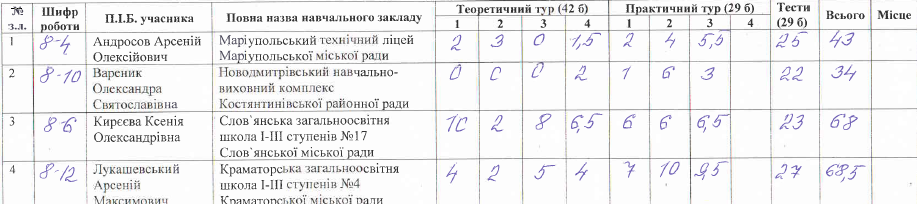 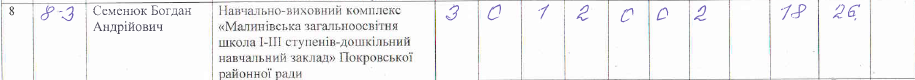 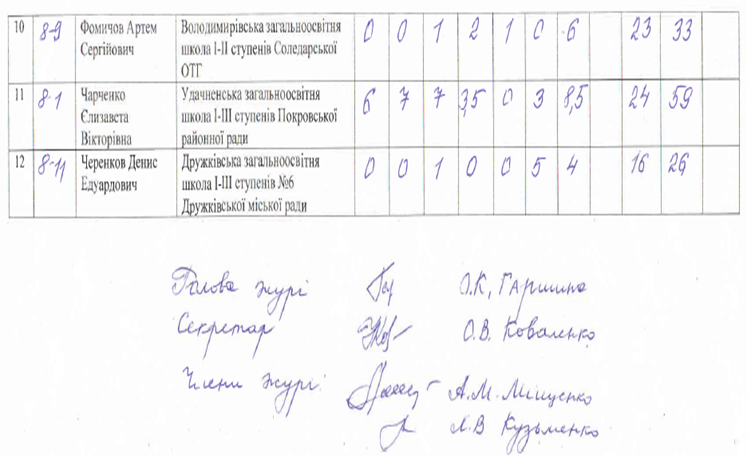 